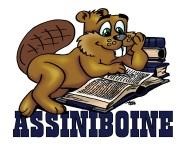 Assiniboine Ave. School will be collecting a fee to purchase school supplies, rather than having a school supply list.  The fees for the 2021-2022 school year will be as follows:  	 	 	 	$40.00 – School Supplies Fee  	 	 	 	$10.00 – Agenda Fee  	 	 	 	$50.00 – Total Cost 	 Students will also require a pair of indoor non-marking sneakers  (Velcro or slip-on only. Please do not send lace-up or flashing sneakers)  Please label all children’s clothing and footwearAll school fees will be paid on School Cash Onlinehttps://anglophonewest.schoolcashonline.com/Assiniboine Avenue Elementary School Kindergarten – Grade 2  (all grades) School Supply List  2022 - 2023 